Задача 1 Важные моменты которые надо исправитьДок задачаДату сдачи факт давать ставить только числом >= сегодняВвести реквизит - сотрудник который установил дату сдачи планПосле установки дату сдачи план вручную не давать менятьДавать менять дату сдачи только проводя специальный документ - отсрочка задачи, где указывается клиент, заказ, задача, Автор, дата план старая, дата план новая, причина отсрочки, радооботтом - чей косяк - клиент / сотрудник.,		Проводя этот документ меняется дата сдачи план в задаче		из заказа и задачи сделать, чтобы можно было эти документы увидеть.В заказе в ТЧ на вкладке для документов сделать проверку при нажатии кнопки “Создать комплект документов” - чтобы были заполнены поля в ТЧ. Если не заполенны - вывести сообещние чтобы их заполнилиНаименованиеКол-воЦенаСумма!!!!!Вывести Васе на рабочий стол показателиПоступлений сегодня / за неделю / с начала масяцаЗаказов выполнено  сегодня / за неделю / с начала масяцаЗаказов висит в работеЗаказов просроченных виситСумма заказов в работеПо аналогии с: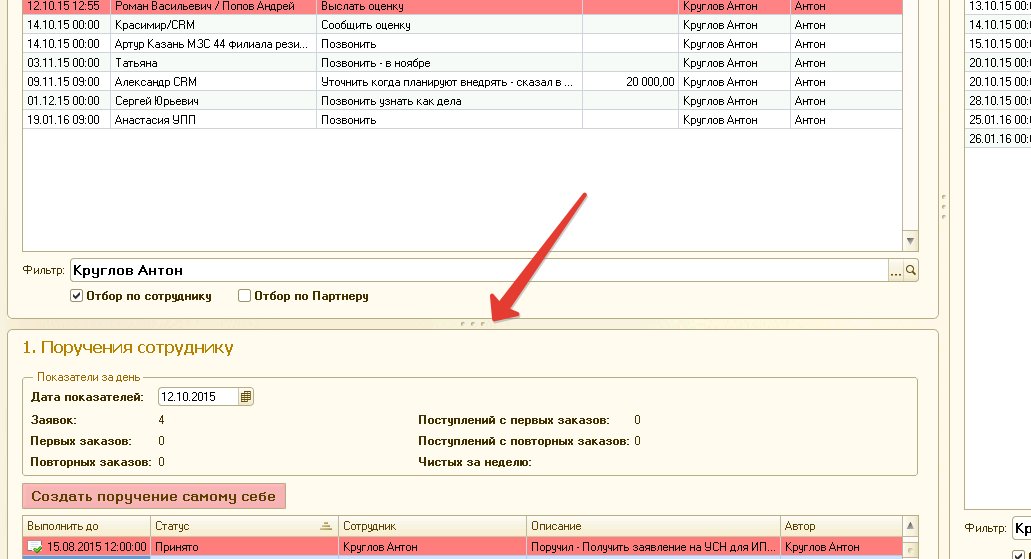 Доработка - отправка на почту при создании заказаАвтор не заполнен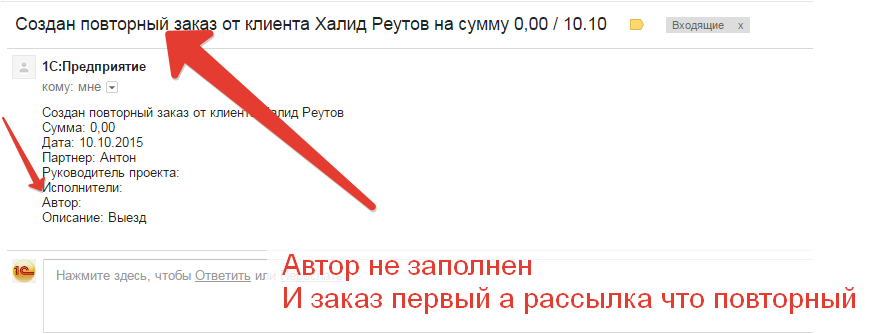 При создании взаимодействия(заявки) на почту высылать в том числе рекламную площадку и если она = ройстат, то еще высылать промокодСделать кнопку - “Начал работать” - на рабочий стол	Если не нажата - остальные окна не доступны	С утра человек приходит и нажимает эту кнопку	Все разблокируется - он работает	Вечером под конец рабочего дня сделать кнопку закончил работу	По окончании рабочего дня сотрудник ее нажимает и уходит домой	Таким образом мы будем понимать сколько наши сотрудники проводят времени за работойВ заказе  клиента создаю комплект документов - кнопкой на последней вкладке, но после создания не могу их увидеть. Сделать чтобы сразу появлялисьПрикрутить механизм, при регистрации нового клиента если такой номер уже есть то оповещало сотрудникаЗадача 2 Сделать 3 отчета :Отчет по продажам	Неделя - группировкаДень - группировкаСтроки:Сотрудник  Заявки - кол во заявок в которых сотрудник является авторомПерв Заказы - кол во заказов, по которым было сегодня поступление в которых в клиенте в реквизите Сотрудник привлек стоит нужный сотрудник и стоит галка первый заказ в заказеПовт заказы - кол во заказов, по которым было сегодня поступление в которых в качестве автора стоит нужный сотрудник  и не стоит галка первый заказ в заказеСумма по перв зак - сумма поступлений сегодня по заказам где стоит галка первый заказ в заказеСумма по повт зак - сумма поступлений сегодня по заказам где не стоит галка первый заказ в заказеконтакты по перв - сегодня созданные документы контакт с клиентом где автор - нужный сотрудник, по заявке или первому заказуконт по повт - сегодня созданные документы контакт с клиентом где автор - нужный сотрудник, по повторному заказуконт по КК - контакт с клиентом с типом контроль качестваОтчет по программистам:	Сотрудник	макс кол-во заказов - регистр сведений, новый в котором будем указывать макс кол-во заказов которые сотрудник может параллельно вести	Заказов сейчас в работе - не закрытых в текущий мометн заказы - которые висят на сотруднике	Просроченный заказы - заказы в которых есть задачи, в которых дата сдачи план меньше текущей даты	Закрыто за 30 дней	- сколько сотрудник закрыл заказов за 30 дней	Закрыто в среднем		- сколько в среднем сотрудник закрывает за месяц заказов (считать с первой взятой сотрудником задачи)	Сумма по тек заказам	- сумма всех заказов по реквизиту сумма заказа - в статусе в работе	Ср сумма по тек заказам - Сумма по тек заказам / Заказов сейчас в работе	Маржа за  период %	- в %, маржа по закрытым заказам за период (считается как (чистые - %РО ) / сумму заказа)Маржа за  период		- Число - маржа по закрытым заказам за период (считается как чистые - %РО)Средняя маржа за месяц %- Средняя маржа за месяц - Общая маржа по сотрудник - маржа числом за все время		Ежедневно высылать на почту в виде текста такой отчет:Ежедневно в будни и в конце недели за всю неделю отправка отчета на почту мнеДневной отчет:Время отправки, чтобы я мог менять, по умолчанию поставить 19:00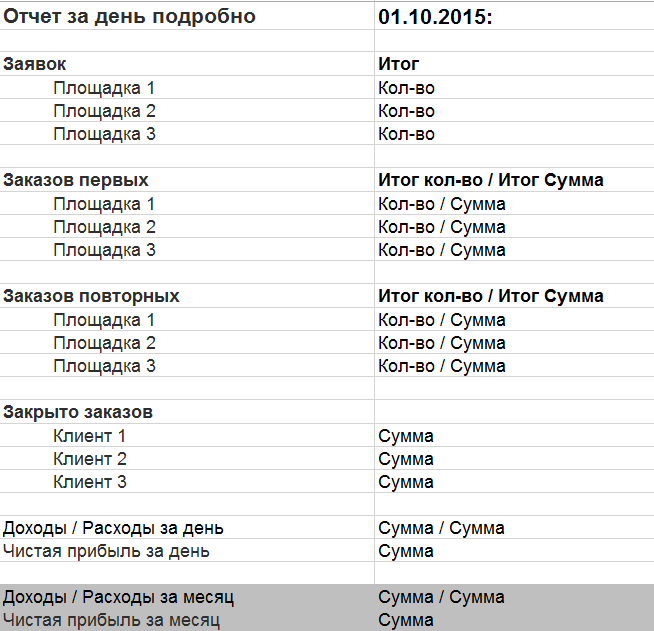 Данные брать оттуда же откуда они берутся при выводе на рабочий стол для первых 5ти строкВажный момент что заказ падает в ту дату, когда по нему был первый платеж заведен.6 и 7 строки - оттуда же откуда берутся чистые за неделю с рабочего стола, только брать надо с начала месяца - 6ая строка и 7ая строка = 6ая строка / кол-во рабочих дней пройденных, включая сегодня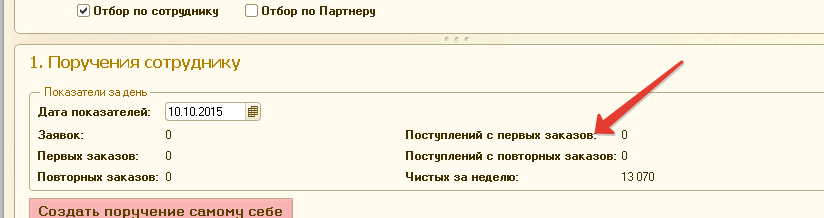 Недельный отчет:	Шаблон вышлюДанные за неделю (с субботы с 00:00 - по пятницу 19:00) (на конец недели)	Высылать данные в Пт в 19:00 (тоже чтобы можно было менять)Задача 3Еще нужен отчет "показатели сотрудников", который будет открываться по кнопке сразу сформированным.В котором будет видно какие на каждом сотруднике заказы, какие по взаимодействиям в работе сегодня не выполнены. Общая сумма по заказам на сотруднике.Т.е. верхняя группировка:Сотрудник заказ суммаИ галка "выводить все". При ее отсутсвиии выводятся только те заказы, на которых на сегодня взаимодействия не закрытые."Заказов висит в работе" - этот пункт как раз развернуто выше описал.